Submitted by Hassan HADDOUCH_______________________________________________________________________Summary and Purpose of DocumentThe document describes the status of migration to Table-Driven Code Forms in RA I, highlighting the results of a migration survey._______________________________________________________________________ACTION PROPOSEDThis is an information document no action is proposed.ANNEXES:	NoneDISCUSSIONThe World Meteorological Organization (WMO) Regional Association I (AFRICA) is composed of 53 Member States with capitals in the Region and 4 Member States with capital outside the Region (France, Spain and Portugal).To understand the situation on the TDCF Migration process in RAI, a questionnaire was distributed to most of countries in this region. From the questionnaire the following came out:The questionnaires were distributed to 45 countries. These countries are Algeria, Benin, Burkina Faso, Botswana, Burundi, Cabo Verde, Cameroon, Central African Republic, Chad, Comoros, Congo Brazzaville, Côte d'Ivoire, Democratic Republic of the Congo, Djibouti, Egypt, Equatorial Guinea, Eritrea, Ethiopia, Gabon, Gambia, Ghana, Guinea, Guinea Bissau, Kenya,  Liberia, Libya, Madagascar, Malawi, Mali, Mauritania, Mauritius, Morocco, Niger, Nigeria, Rwanda, Sao Tome and Principe, Senegal, Seychelles, Sierra Leone, Somalia, Togo, Tunisia, Uganda, Tanzania, Zimbabwe and  Zambia.SURVEY RESULTSTwenty (22) countries replied to the survey, with only fourteen (14) countries indicating that they disseminate TCDF reports to the Global Telecommunication System (GTS) i.e. SYNOP, TEMP and CLIMAT where applicable.  The main obstacles identified in the transmission of the observations were:communication problemssoftware for the encoding and decoding of observations.  The encoding software used are: ECMWF decoder, COROBOR systems, and CLIMSOFT software.Technology used to exchange data with GTS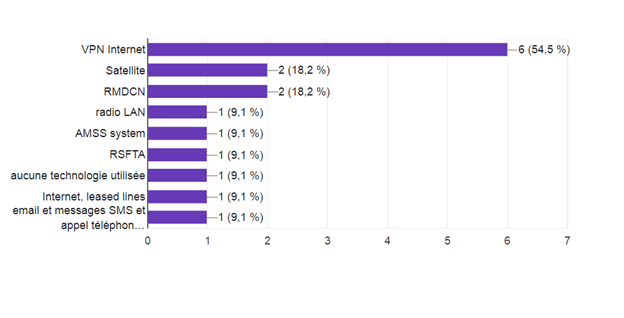 PROBLEMS IDENTIFIED Even after undergoing training and appreciating the importance of TDCF in most of RAI countries, several of them have been unable to proceed with the migration as they lack capacity to implement TDCF processing systems. The more affected are those that have been using communications means that are only capable of handling TAC data exchanges. Transfer of TDCF messages requires upgrading to more advanced means such as FTP. Some have implemented CLIMSOFT which can encode observations into TDCF but so far, they have not been able to transmit the produced BUFR files to the responsible RTHs due to the same reasons. It’s the case of Uganda, Burundi and Malawi.Some message switching systems require upgrading in order to compile BUFR files into GTS bulletins. GISC Casablanca has already taken contact with many of the above centres to discuss the various possible means to connect their centres with GISC-Casablanca. Most connections will pass through the internet (Capo Verde, Guinea, Senegal) while some others will be connected via the RMDCN network (Exp: Tunisia).The last established/working link was with the Nigerian Meteorological Service in February 2019.RECOMMENDATION GISC Casablanca and Pretoria should be encouraged to play a guiding role in identifying the suitable connectivity means that can be easily implemented for TDCF data exchange in their area of responsibility.TAC-TDCF converters be implemented in the existing message switching systems as a transition step before a full migration. Retraining in RA 1 will help to achieve the TDCF migration. ____________WORLD METEOROLOGICAL ORGANIZATIONCOMMISSION FOR BASIC SYSTEMS-----------------------------THIRD MEETING OFINTER-PROGRAMME EXPERT TEAM ON
CODES MAINTENANCEMARRAKECH, MOROCCO, 15 - 19 APRIL 2019IPET-CM-III / Doc. 7.2.1-------------------------ITEM 7.2ENGLISH ONLYCountryMigration StatusEncoding SoftwareRemarksTanzaniaExchanging TDCF reportsCustomized ECMWF decoderBUFR SYNOP being received in NairobiAlgeria Exchanging TDCF reportsCOROBOR SYSTEMSBUFR SYNOP being received in RTH/GISC ToulouseSENEGALExchanging TDCF reportsMESSIR COROBOR SYSTEMDAKAR RTH encodes all TAC SYNOP, CLIMAT, TEMP and PILOT bulletins of Senegal and Countries under his responsibility in BUFR codesNIGERExchanging TDCF reportsMESSIR COROBOR SYSTEMNIAMEY RTH encodes all TAC SYNOP, CLIMAT, TEMP and PILOT bulletins of Niger and Countries under his responsibility in BUFR codesCONGO BRAZZAExchanging TDCF reportsMESSIR COROBOR SYSTEMBRAZZAVILLE RTH encodes all TAC SYNOP, CLIMAT, TEMP and PILOT bulletins of Congo and Countries under his responsibility in BUFR codesEgyptExchanging TDCF reportsMESSIR COROBOR SYSTEMMALIExchanging TDCF reportsMESSIR COROBOR SYSTEMBamako NC encodes all TAC SYNOP, CLIMAT, TEMP and PILOT bulletins of Mali in BUFR codesMAURITANIAExchanging TDCF reportsMESSIR COROBOR SYSTEMNouakchott NC encodes all TAC SYNOP, CLIMAT, TEMP and PILOT bulletins of Mauritania in BUFR codesZimbabweNot exchanging TDCF reportsMESSIR COROBOR SYSTEMSYNOPs are being sent to Pretoria in TAC via email since the encoding system (Messir-Comm) stopped workingMadagascarExchanging TDCF reports (AWS data)CLIMSOFTMoroccoExchanging TDCF reports TRANSMETTunisiaExchanging TDCF reportsMESSIR COROBOR SYSTEMKenya Exchanging TDCF reportsCLIMSOFTTDCF reports received RTH/Gisc Toulouse RwandaExchanging TDCF reportsCLIMSOFTSYNOP being received in NairobiUgandaNot Exchanging TDCF reportsNOBurundiNot Exchanging TDCF reportsNOMalawiNot Exchanging TDCF reportsNOBotswanaNot Exchanging TDCF reportsNOMauritiusNot exchanging reports in TDCF formatNOZambiaNot Exchanging TDCF reportsNORDCNot exchanging TDCF reportNOCOROBOR System downGabon (SMHN)NoNONo